                                                                                                                                   Name:Date:GMO Label EssayPrompt: Should we label GMOs?Your essay should includeIntroductionTwo claimsOne counterclaimConclusionEssay checklist:Did you provide a clear position in the introduction paragraph?Do you have two clear claims supported with evidence from the text?Did you include analysis?Ex: why is claim this important? What are some of the broader implications? How does it relate back to your position?Did you include a counterclaim? Do you include evidence from the text to represent the opposing side AND include evidence when you refute the counterclaim?Do you have a strong conclusion?Due: Mon. Feb. 22nd 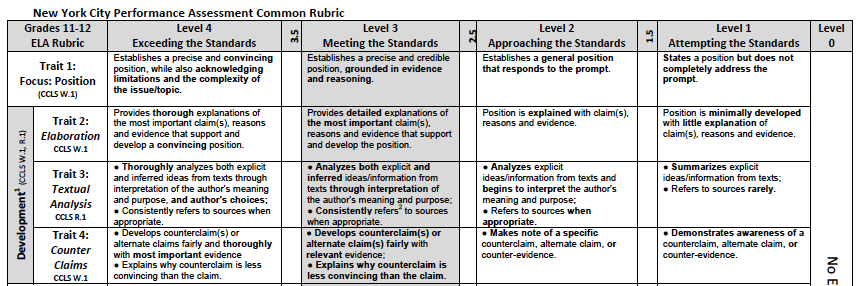 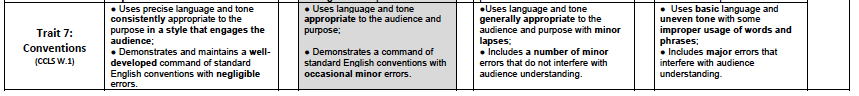 